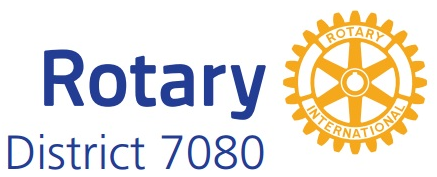 Presidents-Elect Training Seminar Part ILeadership Starts HereSaturday, February 16, 2019Sunbridge Hotel & Conference Centre 200 Holiday Inn Drive, CambridgeTIMETOPICPRESENTER8:00 amRegistration & Networking Breakfast8:30 amWelcome & Kick OffSandhya Maini8:35 amOpening Remarks DG John GilvesyDGE Lesley Barmania9:00 amCreating a Personal Development Plan Adrian DeCoo10:15 am                                              Break                                              Break10:30 amBecoming A Club President - Panel Discussion PDG Syd Harmon11:40 am5 Minute Stretch11:45 amDistrict 7080 BudgetSohail Naseer12:15 pm                                              Lunch                                              Lunch1:15 pmClub Officers Kit:  President’s Manual ReviewRoles & Responsibilities - Q&APDG Brian Carmichael1:15 pmAssistant Governor SessionDG John GilvesyDGE Lesley Barmania1:15 pmRotaract President-Representative  SessionMadiha KhanRobin Scheffler2:45 pm                                             Break                                             Break3:00 pmRotary Foundation - Why Rotary DGN Mike Lawrie3:30 pmAction PlanningAdrian DeCoo3:45 pmClosing Remarks - Call to ActionDGE Lesley Barmania4:00 pm                                          Departure                                          Departure